УПРАЖНЕНИЯ, НАПРАВЛЕННЫЕ НА РАЗВИТИЕ МЕЖПОЛУШАРНОГО ВЗАИМОДЕЙСТВИЯ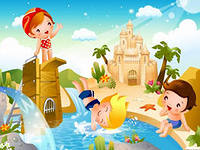 По исследованиям физиологов правое полушарие головного мозга – гуманитарное, образное, творческое – отвечает за тело, координацию движений, пространственное зрительное и кинестетическое восприятие. Левое полушарие головного мозга – математическое, знаковое, речевое, логическое, аналитическое – отвечает за восприятие – слуховой информации, постановку целей и построений программ. Единство мозга складывается из деятельности двух полушарий, тесно связанных между собой системой нервных волокон (мозолистое тело).Мозолистое тело (межполушарные связи) находится между полушариями головного мозга в теменно-затылочной части.  Оно необходимо для координации работы мозга и передачи информации из одного полушария в другое.Нарушение мозолистого тела искажает познавательную деятельность детей. Если нарушается проводимость через мозолистое тело, то ведущее полушарие берет на себя большую нагрузку, а другое блокируется. Оба полушария начинают работать без связи. Нарушаются пространственная ориентация, адекватное эмоциональное реагирование, координация работы зрительного и аудиального восприятия с работой пишущей руки. Ребенок в таком состоянии не может читать и писать, воспринимая информацию на слух или глазами.Для детей со специфическими нарушениями чтения и письма характерна выраженная неравномерность развития отдельных сенсомоторных и интеллектуальных функций. Трудности в обучении такого типа возникают в связи с незрелостью определенных функций, дисгармонией созревания головного мозга, нарушением межполушарного взаимодействия.При дислексии страдает способность к вербализации пространственных представлений, обнаруживается незрелость изобразительно-графических навыков, слабость вербально-логического мышления. Перечисленные расстройства чаще наблюдаются при поражениях у детей левого полушария.Кинезиология- наука о развитии умственных способностей и физического здоровья через определенные двигательные упражнения.Современные кинезиологические методики направлены на активизацию различных отделов коры больших полушарий, что позволяет развивать способности человека или корректировать проблемы в различных областях психики. Кинезиология рассматривает мозг человека как компьютер, в котором уже заложена информация обо всех функциональных связях в организме. Мозг накапливает информацию и способен решить любую задачу, связанную с регуляцией функций организма. В прогрессивных школах всего мира в школьных расписаниях есть ежедневный урок - кинезиология.В ходе систематических занятий по  кинезиологическим  программам у ребенка исчезают явления  дислексии, развиваются межполушарные связи, улучшаются память, концентрация внимания, пространственные представления. Все упражнения  нужно выполнять вместе с детьми, постепенно усложняя и увеличивая время и  сложность. Выполним несколько упражнений, направленных на развитие межполушарного взаимодействия.Упражнения и игры на развитие межполушарного взаимодействия1.      Постучите по столу расслабленной кистью правой, а затем левой руки.2.      Поверните правую руку на ребро, согните пальцы в кулак, выпрямите, положите руку на ладонь. Сделайте то же самое левой рукой.3.      Звонок. Опираясь на стол ладонями, полусогните руки в локтях. Встряхивайте по очереди кистями.4.      Домик. Соедините концевые фаланги выпрямленных пальцев рук. Пальцами правой руки с усилием нажмите на пальцы левой, затем наоборот. Отработайте эти движения для каждой пары пальцев отдельно.5.   Зафиксируйте предплечье правой руки на столе. Указательным и средним пальцами возьмите карандаш со стола, приподнимите и опустите его. Сделайте то же левой рукой.6.      Вращайте карандаш сначала между пальцами правой руки, затем левой (между большим и указательным; указательным и средним; средним и безымянным; безымянным и мизинцем; затем в обратную сторону).7.  Упражнение в парах: встаньте напротив друг друга, коснитесь ладонями ладоней партнера. Совершайте движения, аналогичные велосипеду.8.  Прижмите ладонь к поверхности стола. Сначала по порядку, а затем хаотично поднимайте пальцы по одному и называйте их.9.  Клад. В комнате прячется игрушка или конфета. Найдите ее, ориентируясь на команды ведущего, например: «Сделай два шага вперед, один направо и т.д.».10.  Совместные движения глаз и языка. Выдвинутым изо рта языком и глазами делайте совместные движения из стороны в сторону, вращая их по кругу, по траектории лежащей восьмерки. Сначала отрабатываются однонаправленные движения, затем – разнонаправленные.11.  Упражнения в парах: встаньте лицом друг к другу. Один из партнеров выполняет движения руками или ногами, другой должен их зеркально отобразить.12.  Зеркальное рисование. Положите на стол чистый лист бумаги. Возьмите в обе руки по карандашу или фломастеру. Начните рисовать одновременно обеими руками зеркально – симметричные рисунки, буквы. При выполнении этого упражнения почувствуйте, как расслабляются глаза и руки. Когда деятельность обеих полушарий синхронизируется, заметно увеличится эффективность работы всего мозга.13.  Зажмите карандаш средним и указательными пальцами. Сгибайте и разгибайте эти пальцы так, чтобы карандаш не опускался ниже большого пальца. Упражнение выполняется сначала одной, затем другой рукой.14.  Положите на стол 10-15 карандашей. Необходимо собрать одной рукой в кулак все  карандаши, беря их по одному. Затем по одному выложить их на стол.25.  Колечко. Поочередно и как можно быстрее перебирать пальцы рук, соединяя в кольцо с большим пальцем плавно и поочередно, последовательно указательный, средний и т. д. Проба выполняется в прямом (от указательного к мизинцу) и в обратном (от мизинца к указательному) порядке. Вначале методика выполняется каждой рукой отдельно, затем вместе.26.  Лезгинка. Левая рука сложена в кулак, большой палец отставлен в сторону, кулак развернут пальцами к себе. Правая рука прямой ладонью в горизонтальном положении прикасается к мизинцу левой. После этого одновременно меняется смена правой и левой рук в течение 6–8 смен позиций. Добиваться высокой скорости смены положений.27.  Ухо – нос. Левой рукой возьмитесь за кончик носа, а правой рукой – за противоположное ухо. Одновременно отпустите ухо и нос, хлопните в ладони, поменяйте положение рук «с точностью до наоборот».    Под влиянием кинезиологических тренировок в организме происходят положительные структурные изменения. При этом,  чем более интенсивна нагрузка (но оптимальна для данных условий), тем значительнее изменения. Сила, равновесие, подвижность, пластичность нервных процессов осуществляется на более высоком уровне. Совершенствуется регулирующая и координирующая роль нервной системы. Данные методики позволяют выявить скрытые способности человека и расширить границы возможностей деятельности его мозга. Следует отметить, что эти методы не требуют материальных затрат, удобны в применении, органично вписываются в структуру занятий, а главное -  обучающиеся выполняют их с большим желанием и удовольствием, что является  немаловажным для роста мотивации в обучении.